 คณะบริหารธุรกิจและเทศโนโลยีสารสนเทศ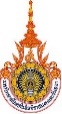  มหาวิทยาลัยเทคโนโลยีราชมงคลตะวันออก วิทยาเขตจักรพงษภูวนารถ       ใบสมัครงานสหกิจศึกษาชื่อสถานที่ประกอบการที่ต้องการสมัคร 									สมัครงานในตำแหน่ง										ระยะเวลาปฏิบัติงานสหกิจศึกษา									ข้อมูลส่วนตัวนักศึกษา ชื่อ – นามสกุล (นาย/นาง/นางสาว)  									Name & Surname (Mr./ Miss / Ms.) 								รหัสนักศึกษา  					สาขาวิชา 					นักศึกษาชั้นปีที่				อาจารย์ที่ปรึกษา						เกรดเฉลี่ยรวม		เลขที่บัตรประจำตัวประชาชน				ออกให้ ณ เขต/อำเภอ				หมดอายุวันที่			เกิดวันที่					อายุ	ปี เพศ		เชื้อชาติ			สัญชาติ			ศาสนา						ที่อยู่ปัจจุบัน											โทรศัพท์			  โทรศัพท์เคลื่อนที่	            	 โทรสาร					E – mail												บุคคลที่ติดต่อได้ในกรณีฉุกเฉิน ชื่อ–สกุล (นาย/นาง/นางสาว)						ความสัมพันธ์			ที่อยู่												โทรศัพท์			โทรศัพท์เคลื่อนที่				โทรสาร				ข้อมูลครอบครัว ชื่อบิดา						อายุ		ปี อาชีพ				โทรศัพท์						ชื่อมารดา						อายุ		ปี อาชีพ				โทรศัพท์						จำนวนพี่น้อง	คน เป็นบุตรคนที่		ตามรายละเอียดข้างล่างนี้ลำดับที่		ชื่อ – นามสกุล				อายุ			อาชีพ 		1.2.3.จุดมุ่งหมายอาชีพ ระบุสายงานและลักษณะงานที่นักศึกษาสนใจ1.2.3.4.กิจกรรมนอกหลักสูตร  		ระยะเวลา				ตำแหน่งและหน้าที่ 1.2.3.4.ความสามารถพิเศษทางภาษา  												  	          อ่าน	                    พูด 	   	      เขียน 	ภาษาอังกฤษ  	ภาษาอื่น โปรดระบุ			ประวัติการศึกษา                                                                          ลงชื่อ                                                       นักศึกษาสหกิจศึกษา                                                                     (                                                     )					ลงวันที่                                                       ระดับสถานการศึกษาปีที่เริ่มปีที่จบวุฒิการศึกษาวิชามัธยมต้นมัธยมปลายต่ำกว่าอนุปริญญาอนุปริญญาปริญญาตรีประวัติการฝึกอบรมและปฎิบัติงานสหกิจศึกษาแนบเอกสารเพิ่มเติมมาพร้อมนี้  ประวัติการฝึกอบรมและปฎิบัติงานสหกิจศึกษาแนบเอกสารเพิ่มเติมมาพร้อมนี้  ประวัติการฝึกอบรมและปฎิบัติงานสหกิจศึกษาแนบเอกสารเพิ่มเติมมาพร้อมนี้  ประวัติการฝึกอบรมและปฎิบัติงานสหกิจศึกษาแนบเอกสารเพิ่มเติมมาพร้อมนี้  ระยะเวลาฝึกระยะเวลาฝึกสถานที่ปฏิบัติงาน/ที่อยู่ตำแหน่ง/หัวข้ออบรม/หน้าที่จากถึงสถานที่ปฏิบัติงาน/ที่อยู่ตำแหน่ง/หัวข้ออบรม/หน้าที่